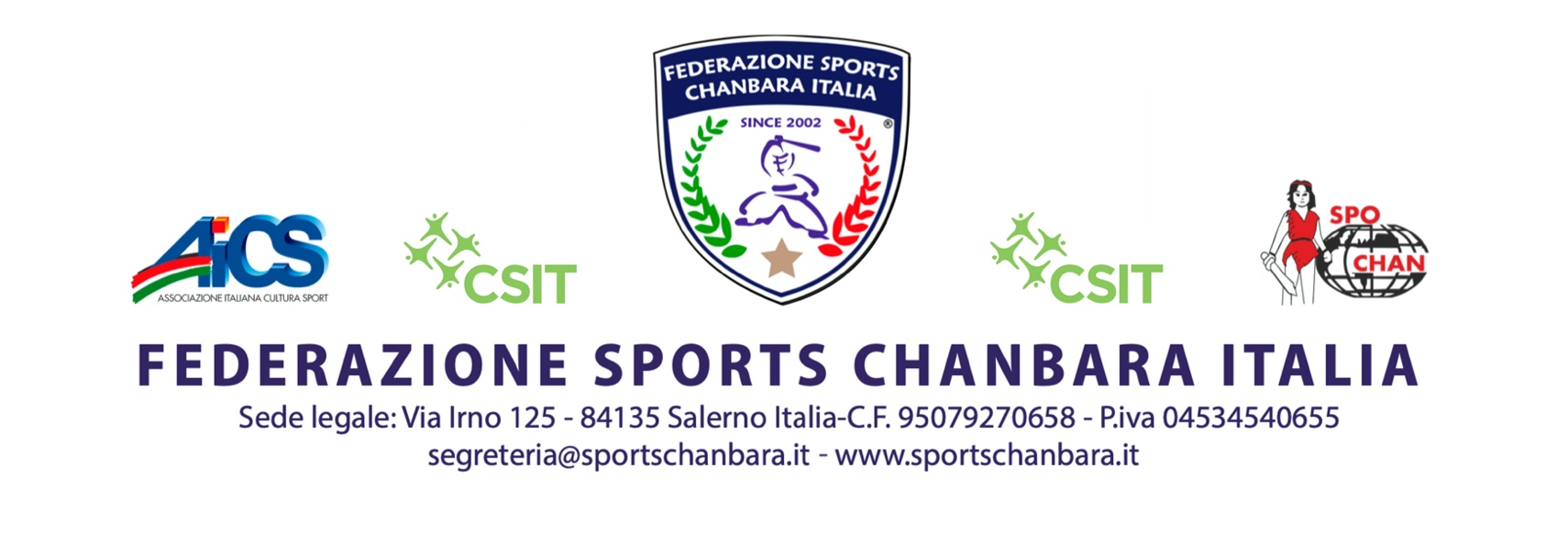 Roma, 14.09.2022Prot. n. 								Ai Comitati Regionali AICS								Ai Comitati Provinciali AICS								Alle Società Chanbara AICS								_______________								Loro SediOggetto: Corso di Formazione  Allenatore  1° livello Sports Chanbara -  01-02  Ottobre 2022 14-15 Gennaio  17-18 Giugno  2023 – Salerno.	La Federazione Sports Chanbara Italia, in collaborazione con l’ AICS - Settore Chanbara organizza il “Corso di Formazione per Allenatore 1° livello ” che si terrà dall’ 01-02  Ottobre 2022  -  14-15 Gennaio  17-18 Giugno 2023 – Salerno.  Il Corso è riservato ai soggetti maggiorenni ed è rivolto ai tecnici provenienti da altre discipline analoghe ed in possesso di un grado minimo di Cintura Nera (qualora sia prevista la graduazione marziale) e  qualifica di insegnante tecnico minima della propria disciplina. Avrà una durata di 36 ore in modalità on line ed in presenza e sarà ripartito in 3 fasi strutturate su 3 week end (16 ore di lezioni teoriche in presenza e on line e 20 ore di lezioni pratiche in presenza) con esercitazioni, valutazioni e correzioni, con frequenza obbligatoria, e test finale con la Commissione Tecnica Nazionale di Sports Chanbara AICS. Il Corso sarà coordinato dal Dott. Diego Falco (Direttore Tecnico Nazionale della Federazione Sports Chanbara Italia e Responsabile Commissione Tecnica Nazionale di Sports Chanbara AICS – Maestro VII Dan Shihan), con la collaborazione di Miryam Aliberti (Maestro V DAN), Annachiara Contesimo (Maestro V DAN) e Sara Di Nicola (Maestro V DAN).													./.Cronoprogramma delle lezioniISCRIZIONE AL CORSO 	L’iscrizione al Corso dovrà essere effettuata, entro il 25 Settembre 2022, compilando il modulo allegato, e dovrà essere inoltrata esclusivamente via e-mail alla Direzione Nazionale AICS – Dipartimento Sport dnsport@aics.info e per conoscenza a segreteria@sportschanbara.it  La quota di iscrizione è di € 150,00 (a persona) ed è comprensiva della documentazione didattica, del diploma nazionale AICS, del tesserino di Istruttore e dell’iscrizione all’Albo Nazionale AICS. Detta quota dovrà essere versata tramite bonifico bancario intestato a: AICS – Direzione Nazionale – IBAN IT 75I0103003271000061460833 – Causale: Nome, Cognome, Iscrizione Corso Allenatore 1° Livello. La copia del bonifico effettuato dovrà essere allegata al modulo di iscrizione.Per coloro che non siano già tesserati AICS sarà previamente necessario provvedere al relativo tesseramento.Il Corso sarà attivato al raggiungimento di un minimo di 5 iscritti (chiusura iscrizioni al raggiungimento di 20 adesioni). Per info di carattere tecnico contattare la nostra segreteria (Mario Baldi ce. 349.9152300) 	Un cordiale saluto.Il PresidenteAntonio Di DonatoIl Segretario NazionaleMario BaldiMODULO ISCRIZIONECORSO DI FORMAZIONE ALLENATORE 1° LIVELLLO SPORTS CHANBARA01-02  Ottobre 2022 - 14-15 Gennaio - 17-18 Giugno  2023 – Salerno.Compilare in tutte le sue parti ed inviare entro il 25 SETTEMBRE 2022 a: dnsport@aics.info e per conoscenza a segreteria@sportschanbara.itCONDIZIONI GENERALI DI PARTECIPAZIONE
La quota d’iscrizione di € 150,00 (a persona) comprende: docenza, documentazione didattica, diploma nazionale AICS, tesserino Istruttore AICS, Iscrizione all’Albo Nazionale AICS degli Istruttori. Il Corso sarà attivato al raggiungimento di n. 5 iscritti (massimo 20).Ai sensi dell’art. 13 del GDPR 2016/679/UE – Regolamento Europeo in materia di protezione dei dati personali e successive modifiche o integrazioni, il partecipante dichiara di essere stato informato che i suoi dati personali, acquisiti tramite il modulo di iscrizione o all’atto della partecipazione al corso, saranno trattati da AICS con l’ausilio di mezzi elettronici per finalità riguardanti l’esecuzione degli obblighi derivanti dalla partecipazione al corso.
							Data___/___/___ Timbro e firma     _______________________DataOrario MaterieDocente01/10/229.00/13.00 14.00/18.00Tecnica di base Datotsu (Combattimento) e Regolamento Arbitrale SpoChanM° Annachiara Contesimo, M° Miryam Aliberti02/10/229.00/13.00 14.00/18.00Tecnica di base Kihon (Forme) SpoChanM° Miryam Aliberti, M° Sara Di Nicola14/01/239.00/13.00Regolamento di gara Datotsu e di KihonM°  Annachiara Contesimo, M° Sara Di Nicola15/01/239.00/13.00I kata nello SpoChan M°  Annachiara Contesim, M° Miryam Aliberti17/06/239.00/13.00 14.00/18.00Lavoro Specifico Tecnico e Atletico nello SpoChanM° Diego Falco, M°  Annachiara Contesimo18/06/239.00/13.00 14.00/18.00Ripetizione Programmi e Test Finale con Commissione Tecnica Nazionale di Sports Chanbara AICSM° Annachiara Contesimo, M° Miryam Aliberti, M° Sara Di Nicola e Commissione Tecnica NazionalePARTECIPANTEPARTECIPANTEPARTECIPANTEPARTECIPANTEPARTECIPANTECOGNOME e NOME n. Tess. AICSCOGNOME e NOME n. Tess. AICSE-MAILE-MAILE-MAILDATI PARTECIPANTEDATI PARTECIPANTEDATI PARTECIPANTEDATI PARTECIPANTEDATI PARTECIPANTECircolo AICS e cod. affiliazionePersona richiedente IndirizzoE-Mail CAP e CittàTel e FaxP.IVA Codice FiscaleDataFirmaINDICARE INDIRIZZO DI POSTA ELETTRONICA PER L’INVIO DELLA DOCUMENTAZIONE INERENTE IL CORSO:  ___________________________________________________________INDICARE INDIRIZZO DI POSTA ELETTRONICA PER L’INVIO DELLA DOCUMENTAZIONE INERENTE IL CORSO:  ___________________________________________________________INDICARE INDIRIZZO DI POSTA ELETTRONICA PER L’INVIO DELLA DOCUMENTAZIONE INERENTE IL CORSO:  ___________________________________________________________INDICARE INDIRIZZO DI POSTA ELETTRONICA PER L’INVIO DELLA DOCUMENTAZIONE INERENTE IL CORSO:  ___________________________________________________________INDICARE INDIRIZZO DI POSTA ELETTRONICA PER L’INVIO DELLA DOCUMENTAZIONE INERENTE IL CORSO:  ___________________________________________________________MODALITÀ DI PAGAMENTO - Bonifico Bancario a: AICS – Direzione Nazionale – IBAN IT 75I0103003271000061460833CAUSALE: NOME, COGNOME, ISCRIZIONE CORSO di Formazione Allenatore 1° livello Sports Chanbara MODALITÀ DI PAGAMENTO - Bonifico Bancario a: AICS – Direzione Nazionale – IBAN IT 75I0103003271000061460833CAUSALE: NOME, COGNOME, ISCRIZIONE CORSO di Formazione Allenatore 1° livello Sports Chanbara MODALITÀ DI PAGAMENTO - Bonifico Bancario a: AICS – Direzione Nazionale – IBAN IT 75I0103003271000061460833CAUSALE: NOME, COGNOME, ISCRIZIONE CORSO di Formazione Allenatore 1° livello Sports Chanbara MODALITÀ DI PAGAMENTO - Bonifico Bancario a: AICS – Direzione Nazionale – IBAN IT 75I0103003271000061460833CAUSALE: NOME, COGNOME, ISCRIZIONE CORSO di Formazione Allenatore 1° livello Sports Chanbara MODALITÀ DI PAGAMENTO - Bonifico Bancario a: AICS – Direzione Nazionale – IBAN IT 75I0103003271000061460833CAUSALE: NOME, COGNOME, ISCRIZIONE CORSO di Formazione Allenatore 1° livello Sports Chanbara Si accettano i termini e le condizioni stabilite nel presente modulo e nella circolare del corsoSi dichiara che il Partecipante ha preso visione degli Obiettivi, dei Prerequisiti e dei Contenuti del Corso.Timbro e firma del RichiedenteFirma del Partecipante o del Richiedente